Proposal for amendments to ECE/TRANS/WP.29/GRPE/2017/7
The text reproduced below was prepared by the IWG on Worldwide harmonized Light vehicles Test Procedure (WLTP). The modifications to the current text of ECE/TRANS/WP.29/GRPE/2017/7 are marked in bold for new or struck through for deletion.ProposalPart II, Text of the global technical regulationParagraph 3.4.1., amend to read:""Powertrain" means the total combination in a vehicle, of propulsion energy storage system(s), propulsion energy converter(s) and the drivetrain(s) providing the mechanical energy at the wheels for the purpose of vehicle propulsion, plus peripheral devices."Correction/justification: Editorial change to remove an unnecessary comma after the word "vehicle".ProposalAnnex 2, paragraph 3.4., amend to read:"ASM		is an additional exponential power safety margin which may be applied at the 		request of the manufacturer."Correction/justification: Agreement reached by experts in IWG #16 to remove the term "exponential".ProposalAnnex 3, table A3/10, amend to read:"Inert gas (CO2, N2, etc.)"Correction/justification: Editorial change to add a space before "etc".ProposalAnnex 4, paragraph 2.4., amend to read:"f0, f1, f2 are the road load coefficients of the road load equation F = f0 + f1 × v + f2 × v2, determined according to this annex."Correction/justification: Editorial change to remove an unnecessary comma after v². ProposalAnnex 4, paragraph 3.2.9., amend to read:" 	is the distance perpendicular to the road, where 99 per cent of free stream velocity is reached (boundary layer thickness)."Correction/justification: Editorial change to remove an unnecessary comma after the word "road".ProposalAnnex 4, paragraph 4.1.1.1.1., amend to read:"Stationary anemometry shall be used only when wind speeds over a period of 5 seconds averages less than 5 m/s and peak wind speeds are less than 8 m/s for less than 2 seconds. In addition, the vector component of the wind speed across the test road shall be less than 2 m/s. Any wind correction shall be calculated as given in paragraph 4.5.3. of this annex. Wind correction may be waived when the lowest arithmetic average wind speed is 2 m/s or less."Correction/justification: Editorial change to replace "…5 seconds averages…" by "…5 seconds average…".ProposalAnnex 4, paragraph 8.1.3.1. amend to read:"At, Bt and Ct		are the target road load parameters; f0, f1 and f2 respectively;"ProposalAnnex 4, paragraph 8.1.3.4.1.2. amend to read:"At, Bt and Ct		are the target road load parameters; f0, f1 and f2 respectively;"ProposalAnnex 4, insert new paragraph 8.1.5., to read:"At, Bt and Ct shall be used as the final values of f0, f1 and f2, and shall be used for the following purposes:(a)	Determination of downscaling, paragraph 8. of Annex 1;(b)	Determination of gearshift points, Annex 2;(c)	Interpolation of CO2 and fuel consumption, paragraph 3.2.3. of Annex 7;(d)	Calculation of results of electrified vehicles, paragraph 4. of Annex 8."Correction/justification: Corrects the wrong reference to uncorrected f0, f1 and f2 values.ProposalAnnex 7, paragraph 8., amend to read:Correction/justification: Mathematical/technical clarity.ProposalAnnex 8, table A8/5, first row, third column, amend to read:"Annex 7, paragraphs 3. to 3.2.2. inclusive Paragraphs 3. to 3.2.2. inclusive of Annex 7."Annex 8, table A8/5, third row, third column, amend to read:"Annex 8, paragraph 4.1.1.2. to 4.1.1.5. inclusive Paragraphs 4.1.1.2. to 4.1.1.5. inclusive of Annex 8."Annex 8, table A8/5, eighth row, third column, amend to read:"Annex 6, paragraph 1.2.4. Paragraph 1.2.4. of Annex 6,"Annex 8, table A8/7, second row, third column, amend to read:"Annex 8, pParagraphs 4.2.1.2.2. to 4.2.1.2.5. inclusive of this annex."Annex 8, table A8/7, fifth row, third column, amend to read:""Annex 8, table A8/8, fourth row, third column, amend to read:"In the case that the interpolation shall be used, the transition cycle has to shall be determined for vehicle H, L and, if applicable, M.Check whether the interpolation criterion acc. to paragraph 5.6.2. (d) of this UN GTR is fulfilled or not."ProposalAnnex 8, Appendix 1, figure A8.App1/4., amend to read:"OVC-HEVs, charge-depletingsustaining Type 1 test with subsequent charge-sustainingdepleting Type 1 test"Correction/justification: Incorrect original title.ProposalAnnex 8, Appendix 6, figure A8.App6/2, amend to read:False location of an arrow in the diagram: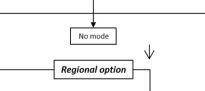 Correct location of the arrow: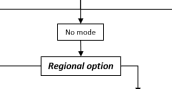 Submitted by the IWG on WLTPInformal document GRPE-74-02-Rev.174th GRPE, 9-13 January 2017,  agenda item 3(b)Annex 6, pParagraph 1.2.4. of Annex 6, Aand:
